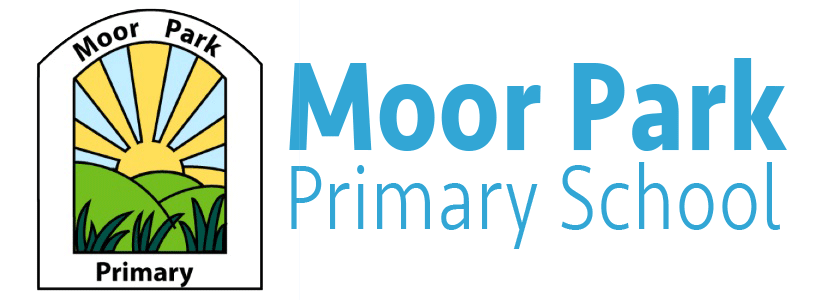 Reception Fortnightly NewsletterTerm: Autumn term 1      Week: 8            Date: 23.10.20Welcome to our Newsletters:This week the children have thoroughly enjoyed our Halloween Topic and the children have made some fantastic Halloween crafts and wrote a very spooky potion! Miss Horrocks and Miss Cross would like to say thank you to all the children for making our first half-term a great one! We have loved getting to know all children and seeing how well each child settles in to reception and the friendships that they have been made. Well done Reception, we can’t wait until the next half term!.